MARCHÉ VALANT CAHIER DES CHARGES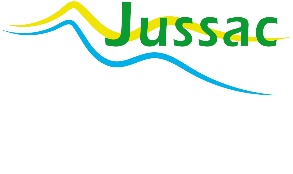 DATE LIMITE DE RECEPTION DES OFFRES : 13 avril 2023 à 12h001 - Parties contractantesLe contrat est passé entre le pouvoir adjudicateurCommune de JUSSAC1 ALLEE DES PAVILLONS15250 JUSSACSiret 21150083000016EtSociété SIRET :***************************************Il est convenu ce qui suit :2 - Objet du marchéL'objet du présent contrat soumis aux dispositions du Code de la commande publique concerne : fournitures et pose d’un terrain multisports type city stade.Il s'agit d'un marché ordinaire.3 - Mode de passationLa procédure de passation est une procédure adaptée. Elle est soumise aux dispositions des articles L. 2123-1 et R. 2123-1 1° du Code de la commande publique.
4 - Montant de l'offreLes prestations seront rémunérées à la fois par application de prix forfaitaires et par application aux quantités réellement exécutées des prix unitaires du contrat. Les prix forfaitaires et l'évaluation des prestations à exécuter sur la base des prix unitaires sont précisés dans le tableau ci-après :..............................................................................................................Validité de l’offre : 120 joursIndiquer toutes précisions à apporter concernant les caractéristiques des prix.Exemples : Le pouvoir adjudicateur pourra bénéficier des offres promotionnelles du fournisseur / les prix intègrent le montage des meubles, les véhicules sont livrés clés en mains / les prix comprennent la mise en service des appareils / la prise de mesure incluse dans les prix unitaires (marchés de vêtements)…5 - Durée / Délai d'exécutionLe délai d'exécution des prestations imposé par l'organisme est de 6 semaines.L'exécution des prestations débute à compter de la date fixée par l’ordre de service n°1.6 - Modalités de règlement des comptesDélai global de paiement : 30 jours. Les demandes de paiement seront déposées sur le portail CHORUS PRO (N°Siret :21150083000016) ou par mail à mairie.jussac@orange.frLes modalités de règlement des comptes sont définies dans les conditions de l'article 11 du CCAG-FCS. Les acomptes sont alors versés mensuellement.7 - Conditions d'exécutionLe présent contrat sera soumis aux dispositions du CCAG - Fournitures Courantes et Services.8 - Constatation de l'exécution des prestationsLes vérifications seront effectuées conformément articles 27 et 28 du CCAG-FCS.Conditions de vérifications : rapports d’essais et de contrôle (buts) par une entreprise agrée.9 - Décision après vérificationA l'issue des opérations de vérification, le pouvoir adjudicateur prendra sa décision dans les conditions prévues aux articles 29 et 30 du CCAG-FCS.10 - Dérogations- L'article 5 du Marché valant cahier des charges déroge à l'article 13.1.1 du CCAG - Fournitures Courantes et Services11 - Dispositions complémentairesSe conférer au CCTP joint.RENSEIGNEMENTS : pour obtenir des renseignements techniques et administratifs sur la présente consultation : Mairie de Jussac 04.71.46.65.44 ou mairie@jussac.frLe …………., ……………Montant HT                    :................................................................EurosTVA (taux de ..........%):................................................................EurosMontant TTC:................................................................EurosSoit en toutes lettres           :....................................................................................................................................................................Signature du pouvoir adjudicateurSignature de l'entreprise